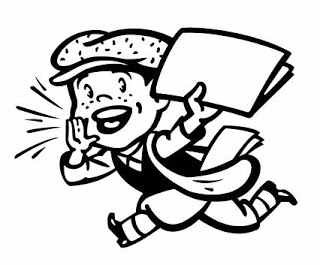                               Extra! Extra                                     Read All About It!!